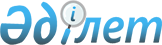 О создании рабочей группы по формированию единого перечня ядов, производство, переработка, перевозка, приобретение, хранение, реализация, использование, уничтожение которых подлежат лицензированию в Республике Казахстан
					
			Утративший силу
			
			
		
					Распоряжение Премьер-Министра Республики Казахстан от 17 июня 2004 года N 177-р. Утратило силу постановлением Правительства Республики Казахстан от 31 мая 2007 года N 442

       Сноска. Распоряжение Премьер-Министра Республики Казахстан от 17 июня 2004 года N 177-р утратило силу постановлением Правительства Республики Казахстан от 31 мая 2007 года N   442 .              В целях формирования единого перечня ядов, производство, переработка, перевозка, приобретение, хранение, реализация, использование, уничтожение которых подлежат лицензированию в Республике Казахстан: 

      1. Создать рабочую группу в следующем составе: Лукин Андрей Иванович              - вице-министр индустрии и торговли 

                                     Республики Казахстан, руководитель       Карымбаев Бактыгерей Мутигуллович  - начальник отдела развития  

                                     химических производств Департамента  

                                     отраслей промышленности Министерства  

                                     индустрии и торговли Республики  

                                     Казахстан, заместитель руководителя Тугельбаева Айжан Алимовна         - начальник отдела лицензирования  

                                     управления экспортного контроля и  

                                     лицензирования Министерства индустрии 

                                     и торговли Республики Казахстан,  

                                     секретарь  Ногай Святослав Петрович           - директор Департамента  

                                     административной и правовой работы 

                                     Министерства индустрии и торговли  

                                     Республики Казахстан Кумарбеков Ержан Алимханович       - начальник управления - начальник  

                                     войск радиационной, химической и  

                                     биологической защиты Департамента  

                                     специальных войск Министерства  

                                     обороны Республики Казахстан Тлеубекова Бакытгуль Тлеухановна   - начальник управления санитарно- 

                                     гигиенического надзора Комитета  

                                     государственного санитарно- 

                                     эпидемиологического надзора  

                                     Министерства здравоохранения  

                                     Республики Казахстан Ахметова Ляззат Джамбуловна        - начальник отдела фармацевтического  

                                     контроля Комитета фармации,  

                                     фармацевтической и медицинской  

                                     промышленности Министерства  

                                     здравоохранения Республики Казахстан Мухатчина Фаузия Усербаевна        - начальник отдела лицензирования  

                                     Департамента экспертизы и  

                                     лицензирования Министерства охраны  

                                     окружающей среды Республики Казахстан Юсупова Гульнар Мухамедьяровна     - главный специалист отдела защиты  

                                     растений Департамента защиты и  

                                     карантина растений Министерства  

                                     сельского хозяйства Республики  

                                     Казахстан Абеева Нургуль Аргимбаевна         - главный специалист отдела развития  

                                     химических производств Департамента  

                                     отраслей промышленности Министерства  

                                     индустрии и торговли Республики  

                                     Казахстан Токбаева Маржан Даулетовна         - старший инспектор управления 

                                     лицензионно-разрешительной системы  

                                     Департамента общественной  

                                     безопасности Министерства внутренних  

                                     дел Республики Казахстан Козловский Владимир Антонович      - заместитель директора "Инфракос-Экос"  

                                     Республиканского государственного  

                                     предприятия "Инфракос"  

                                     Аэрокосмического комитета  

                                     Министерства транспорта и  

                                     коммуникаций Республики Казахстан Болатбекова Ардак Дубековна        - начальник аптеки Центрального  

                                     военного клинического госпиталя  

                                     Министерства обороны Республики  

                                     Казахстан 

 

             2. Рабочей группе в срок до 1 июля 2004 года представить на рассмотрение Правительства Республики Казахстан единый перечень ядов, производство, переработка, перевозка, приобретение, хранение, реализация, использование, уничтожение которых подлежат лицензированию в Республике Казахстан. 

 

              Премьер-Министр 
					© 2012. РГП на ПХВ «Институт законодательства и правовой информации Республики Казахстан» Министерства юстиции Республики Казахстан
				